Расширенное расписание уроков МАОУ СОШ № 4 на 08.02.2022г.1 смена5А5Б5В	5Г8А8Б8В9А9Б9В	10А10Б10В11А11Б11В2 смена6А6Б6В6Г7А7Б7В7ГN№№ урокаВремяПредметКраткий план урока19.00-9.30Математика Тема урока: Сравнение дробей.Актуализация (устная работа: повторяем алгоритм приведения дробей к общему знаменателю, повторяем правила сравнения дробей. Рассматриваем следствие 1 и 2 из аксиомы параллельных прямых)Решение задач: №809 (устно), 812(устно), 816Подготовка к ВПР.Домашнее задание: выполнить №811(а), 803Домашнее задание отправлять на эл.почту: nadezhda.tagaeva@yandex.ruСсылка:Подключиться к конференции Zoomhttps://us05web.zoom.us/j/4848138621?pwd=MFkxUUVPRUdoc0EzaVVwSHpVYTdHQT09Идентификатор конференции: 484 813 8621Код доступа: gr15VN29.40-10.10Русский язык Тема урока: Буквы и-ы после ц.Работа с учебником: П.87 прочитать.Выполнить упражнения упр.461 (устно),упр.462,464(письменно).Тема: Буквы и-ы после ц.Подключиться к конференции Zoomhttps://us05web.zoom.us/j/2080519045?pwd=OG8vQmtZajhCWGRYR0RpckRXNUY5dz09Идентификатор конференции:(отправлен в группу) Код доступа: (отправлен в группу)Домашнее задание: п.87 выучить правило,упр.463Отправить на проверку учителю на электронную почту: telepina88@bk.ru310.20-10.50МузыкаМузыкальная живопись и живописная музыка.       	Прослушать произведение П.И Чайковского «Подснежник» из цикла «Времена года». Нарисовать в тетради по музыке зарисовку прослуженного произведения. Работы отправлять на почту- 89058269392@mail.ru411.10-11.40ОДНКНР Тема урока: «Учись учиться»Д/З п.13, стр. 126 вопросы и задания устноурок онлайн платформа ZOOM   почта: bolshov_74@list.ru511.50-12.20Немецкий языкПлатформа Zoom
Тема: Интервью о хобби
1. Изучить спряжение глагола koennen стр.58, дополнительные материалы.
2. Стр.54 упр.10(а). Прочитать предложения, соотнести с картинками упражнения.
3. Домашнее задание: стр.54 упр.10 (b) записать предложения, что люди умеют/не умеют хорошо делать.612.30-13.00БиологияТема урока: «Среды жизни планеты Земля».﻿Елена Янтыкова приглашает вас на запланированную конференцию: Zoom.Прочитать п.17, просмотреть видеоурок: https://youtu.be/zecxA7Oj09w Выполнить задание на UCHi.RUN№№ урокаВремяПредметКраткий план урока19.00-9.30Музыка Музыкальная живопись и живописная музыка.       	Прослушать произведение П.И Чайковского «Подснежник» из цикла «Времена года». Нарисовать в тетради по музыке зарисовку прослуженного произведения. Работы отправлять на почту- 89058269392@mail.ru29.40-10.10МатематикаТема урока: Задачи на дроби.Урок будет проходить в Zoom.У кого нет возможности подключиться, выполняем задание:  Задача №1.«Туристы прошли  длины маршрута. Сколько километров они прошли, если длина маршрута 60 км?»Задача №2.«На покупку потратили 180 р. Эта сумма составляла  всех имевшихся денег. Сколько денег имелось до покупки?»Задача №3.«Площадь поля – 50 га. За день бригада трактористов вспахала  поля. Сколько гектаров вспахала бригада за день?»Домашнее задание: Пункт 4.2., Задача: В прошлом месяце цена товара составляла 100 р., Теперь она понизилась на  этой суммы. Какова теперь цена товара?Работы отправляем: kristina-sergeewna@mail.ru.310.20-10.50Биология ﻿Тема урока: «Среды жизни планеты Земля».﻿Елена Янтыкова приглашает вас на запланированную конференцию: Zoom.Прочитать п.17, просмотреть видеоурок: https://youtu.be/zecxA7Oj09w Выполнить задание на UCHi.RU411.10-11.40Немецкий языкПлатформа Zoom
Тема: Интервью о хобби
1. Изучить спряжение глагола koennen стр.58, дополнительные материалы.
2. Стр.54 упр.10(а). Прочитать предложения, соотнести с картинками упражнения.
3. Домашнее задание: стр.54 упр.10 (b) записать предложения, что люди умеют/не умеют хорошо делать.511.50-12.20Русский языкТема урока: Буквы и-ы после ц.Работа с учебником: П.87 прочитать.Выполнить упражнения упр.461 (устно),упр.462,464(письменно).Тема: Буквы и-ы после ц.Подключиться к конференции Zoomhttps://us05web.zoom.us/j/2080519045?pwd=OG8vQmtZajhCWGRYR0RpckRXNUY5dz09Идентификатор конференции:(отправлен в группу) Код доступа: (отправлен в группу)Домашнее задание: п.87 выучить правило,упр.463Отправить на проверку учителю на электронную почту: telepina88@bk.ru612.30-13.00ЛитератураТема урока: И .А.Бунин. Рассказ"В деревне".Стихотворение И.А.Бунина"Густой зелёный ельник у дороги...".Тема природы и приёмы её реализации. Работа с учебником:с.13-16читать.Домашнее задание:с.16-21(дочитать рассказ "В деревне"),с.22 ответить на вопросы:1,2,3(устно),вопрос 4(письменно).Отправить  на проверку учителю на электронную почту: telepina88@bk.ruN№№ урокаВремяПредметКраткий план урока19.00-9.30Немецкий язык Платформа Zoom
Тема: Интервью о хобби
1. Изучить спряжение глагола koennen стр.58, дополнительные материалы.
2. Стр.54 упр.10(а). Прочитать предложения, соотнести с картинками упражнения.
3. Домашнее задание: стр.54 упр.10 (b) записать предложения, что люди умеют/не умеют хорошо делать.29.40-10.10Музыка Музыкальная живопись и живописная музыка.       	Прослушать произведение П.И Чайковского «Подснежник» из цикла «Времена года». Нарисовать в тетради по музыке зарисовку прослуженного произведения. Работы отправлять на почту- 89058269392@mail.ru310.20-10.50Русский языкТема урока: Буквы и-ы после ц.Работа с учебником: П.87 прочитать.Выполнить упражнения упр.461 (устно),упр.462,464(письменно).Тема: Буквы и-ы после ц.Подключиться к конференции Zoomhttps://us05web.zoom.us/j/2080519045?pwd=OG8vQmtZajhCWGRYR0RpckRXNUY5dz09Идентификатор конференции:(отправлен в группу) Код доступа: (отправлен в группу)Домашнее задание: п.87 выучить правило,упр.463Отправить на проверку учителю на электронную почту: telepina88@bk.ru411.10-11.40ЛитератураТема урока: Краткие сведения о И.А.Бунине. Заочная экскурсия по бунинским местам.Работа с учебником:с.7 ответить на вопросы:1,2(письменно).Домашнее задание:с.7 ответить на вопрос 3(письменно).Отправить на проверку учителю на электронную почту: telepina88@bk.ru511.50-12.20БиологияТема урока: «Среды жизни планеты Земля».﻿Елена Янтыкова приглашает вас на запланированную конференцию: Zoom.Прочитать п.17, просмотреть видеоурок: https://youtu.be/zecxA7Oj09w Выполнить задание на UCHi.RU612.30-13.00МатематикаТема урока: Задачи на дроби.Урок будет проходить в Zoom.У кого нет возможности подключиться, выполняем задание:  Задача №1.«Туристы прошли  длины маршрута. Сколько километров они прошли, если длина маршрута 60 км?»Задача №2.«На покупку потратили 180 р. Эта сумма составляла  всех имевшихся денег. Сколько денег имелось до покупки?»Задача №3.«Площадь поля – 50 га. За день бригада трактористов вспахала  поля. Сколько гектаров вспахала бригада за день?»Домашнее задание: Пункт 4.2., Задача: В прошлом месяце цена товара составляла 100 р., Теперь она понизилась на  этой суммы. Какова теперь цена товара?Работы отправляем: kristina-sergeewna@mail.ru.N№№ урокаВремяПредметКраткий план урока19.00-9.30Русский язык Тема урока: Буквы и-ы после ц.Работа с учебником: П.87 прочитать.Выполнить упражнения упр.461 (устно),упр.462,464(письменно).Тема: Буквы и-ы после ц.Подключиться к конференции Zoomhttps://us05web.zoom.us/j/2080519045?pwd=OG8vQmtZajhCWGRYR0RpckRXNUY5dz09Идентификатор конференции:(отправлен в группу) Код доступа: (отправлен в группу)Домашнее задание: п.87 выучить правило,упр.463Отправить на проверку учителю на электронную почту: telepina88@bk.ru29.40-10.10Немецкий языкПлатформа Zoom
Тема: Интервью о хобби
1. Изучить спряжение глагола koennen стр.58, дополнительные материалы.
2. Стр.54 упр.10(а). Прочитать предложения, соотнести с картинками упражнения.
3. Домашнее задание: стр.54 упр.10 (b) записать предложения, что люди умеют/не умеют хорошо делать.310.20-10.50МатематикаТема урока: Задачи на дроби.Урок будет проходить в Zoom.У кого нет возможности подключиться, выполняем задание:  Задача №1.«Туристы прошли  длины маршрута. Сколько километров они прошли, если длина маршрута 60 км?»Задача №2.«На покупку потратили 180 р. Эта сумма составляла  всех имевшихся денег. Сколько денег имелось до покупки?»Задача №3.«Площадь поля – 50 га. За день бригада трактористов вспахала  поля. Сколько гектаров вспахала бригада за день?»Домашнее задание: Пункт 4.2., Задача: В прошлом месяце цена товара составляла 100 р., Теперь она понизилась на  этой суммы. Какова теперь цена товара?Работы отправляем: kristina-sergeewna@mail.ru.411.10-11.40БиологияТема урока: «Среды жизни планеты Земля».﻿Елена Янтыкова приглашает вас на запланированную конференцию: Zoom.Прочитать п.17, просмотреть видеоурок: https://youtu.be/zecxA7Oj09w Выполнить задание на UCHi.RU511.50-12.20МузыкаМузыкальная живопись и живописная музыка.       	Прослушать произведение П.И Чайковского «Подснежник» из цикла «Времена года». Нарисовать в тетради по музыке зарисовку прослуженного произведения. Работы отправлять на почту- 89058269392@mail.ru612.30-13.00ЛитератураТема: Краткие сведения об И.А.Бунине.Задание:Записать в тетрадь конспект «Краткие сведения об И.А.Бунине».Выразительное чтение стихотворения «Густой зеленый ельник у дороги...»N№№ урокаВремяПредметКраткий план урока19.00-9.30Геометрия Тема урока: Средняя линия треугольника.Урок будет проходить в Zoom.У кого нет возможности подключиться, смотрим видео-урок и выполняем задание: https://resh.edu.ru/subject/lesson/2015/main/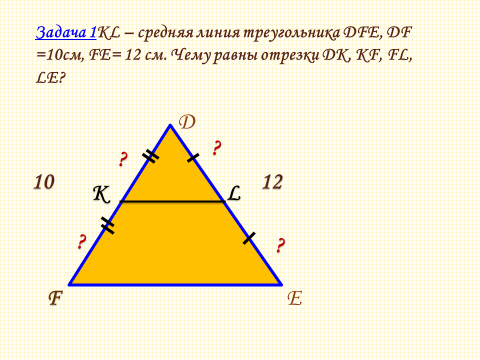 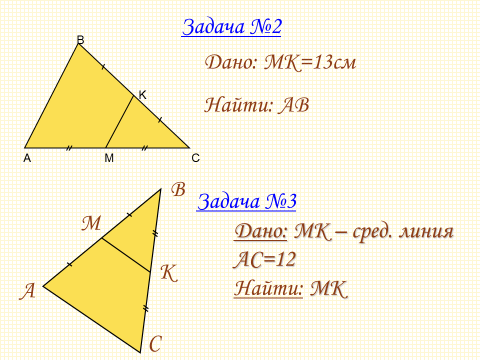 Домашнее задание: Пункт 64, №564.Работы отправляем: kristina-sergeewna@mail.ru.29.40-10.10Биология Тема: «Пищеварение в желудке и двенадцатиперстной кишке. Действие ферментов слюны и желудочного сока»..Просмотреть видеоурок: https://youtu.be/Zdup0yQRLnk , прочитать п.32. Выполнить задание на UCHi.RU310.20-10.50ЛитератураТема: «РР. Сочинение «Образ главной героини повести «Ася»»Написать сочинение по заданной темеДомашнее заданиеФото работы отправляем на эл.почту ivanova_elena94@inbox.ru – не забываем в теме письма указывать – Фамилию, имя, класс, предмет и дату 411.10-11.40ХимияТема урока: Контрольная работа № 2 по теме «Важнейшие представители неорганических веществ. Количественные отношения в химии»Ход урока:1. Выполнить контрольную работу № 2. (См. Приложение 1)Вариант I или II  выбрать согласно месту посадки в классе Домашнее задание: работа над ошибкамиРекомендовано отправлять работы на электронную почту, е-mail: saukova_s@list.ru511.50-12.20Английский язык (Прокопьева М.М.)Тема: School sports day (lesson 2)Задание: 1) Письменно ответить на вопросы (Ответы должны быть развернутыми):What sports and games are most popular in Russia now?What sports are new or uncommon in our country?What summer and winter sports do you know?Who is your favourite sportsman or sportswoman? What sports are the most dangerous and the least dangerous?What water sports do you know?2) стр.121 упр.2.2 (устно)Домашнее задание: стр.121 упр.3Задание рекомендовано отправлять на эл. почту: maryishim@inbox.ru. В письме ОБЯЗАТЕЛЬНО указываем ФИ, класс, дату!!!511.50-12.20Английский язык (Моор И.В.)Тема: Спортивный день в школе	1)с.120, упр.1.1 прочитать, понять.2)с.121 выписать слова (mind)	ДЗ:1)с.121  (mind) выучить наизусть; 2)с.121, упр.3 выполнить в тетрадь, отправить голосовым сообщением.Обратная связь: irina.moor.71@mail.ru612.30-13.00ОБЖТема: Организация оповещения населения о чрезвычайных ситуациях техногенного характера. Д/З – Что такое – ОКСИОН? Какие задачи выполняет?отправлять домашнее задание на электронную почту: mikhalko-07@mail.ru713.10-13.40N№№ урокаВремяПредметКраткий план урока19.00-9.30Литература Тема: «РР. Сочинение «Образ главной героини повести «Ася»»Написать сочинение по заданной темеДомашнее заданиеФото работы отправляем на эл.почту ivanova_elena94@inbox.ru – не забываем в теме письма указывать – Фамилию, имя, класс, предмет и дату 29.40-10.10ОБЖ Тема: Организация оповещения населения о чрезвычайных ситуациях техногенного характера. Д/З – Что такое – ОКСИОН? Какие задачи выполняет?отправлять домашнее задание на электронную почту: mikhalko-07@mail.ru310.20-10.50ФизикаТема урока: Зависимость силы тока от напряжения. Электрическое сопротивление проводников. Единицы сопротивления.Задание: Прочитать параграфы 42,43 учебника. Письменно ответить на вопросы в конце параграфов. Письменно выполнить упр. 28(1,2,3) стр.123. Домашнее задание отправлять на эл.почту: nadezhda.tagaeva@yandex.ru411.10-11.40ГеометрияТема урока: Средняя линия треугольника.Урок будет проходить в Zoom.У кого нет возможности подключиться, смотрим видео-урок и выполняем задание: https://resh.edu.ru/subject/lesson/2015/main/Домашнее задание: Пункт 64, №564.Работы отправляем: kristina-sergeewna@mail.ru.511.50-12.20Химия Тема урока: Контрольная работа № 2 по теме «Важнейшие представители неорганических веществ. Количественные отношения в химии»Ход урока:1. Выполнить контрольную работу № 2. (См. Приложение 1)Вариант I или II  выбрать согласно месту посадки в классе Домашнее задание: работа над ошибкамиРекомендовано отправлять работы на электронную почту, е-mail: saukova_s@list.ru612.30-13.00Английский язык (Прокопьева М.М.)Тема: School sports day (lesson 2)Задание: 1) Письменно ответить на вопросы (Ответы должны быть развернутыми):What sports and games are most popular in Russia now?What sports are new or uncommon in our country?What summer and winter sports do you know?Who is your favourite sportsman or sportswoman? What sports are the most dangerous and the least dangerous?What water sports do you know?2) стр.121 упр.2.2 (устно)Домашнее задание: стр.121 упр.3Задание рекомендовано отправлять на эл. почту: maryishim@inbox.ru. В письме ОБЯЗАТЕЛЬНО указываем ФИ, класс, дату!!!612.30-13.00Английский язык (Моор И.В.)Тема: Спортивный день в школе	1)с.120, упр.1.1 прочитать, понять.2)с.121 выписать слова (mind)	ДЗ:1)с.121  (mind) выучить наизусть; 2)с.121, упр.3 выполнить в тетрадь, отправить голосовым сообщением.Обратная связь: irina.moor.71@mail.ru713.10-13.40БиологияТема: «Пищеварение в желудке и двенадцатиперстной кишке. Действие ферментов слюны и желудочного сока»..Просмотреть видеоурок: https://youtu.be/Zdup0yQRLnk , прочитать п.32. Выполнить задание на UCHi.RUN№№ урокаВремяПредметКраткий план урока19.00-9.30БиологияТема: «Пищеварение в желудке и двенадцатиперстной кишке. Действие ферментов слюны и желудочного сока»..Просмотреть видеоурок: https://youtu.be/Zdup0yQRLnk , прочитать п.32. Выполнить задание на UCHi.RU29.40-10.10Химия Тема урока: Контрольная работа № 2 по теме «Важнейшие представители неорганических веществ. Количественные отношения в химии»Ход урока:1. Выполнить контрольную работу № 2. (См. Приложение 1)Вариант I или II  выбрать согласно месту посадки в классе Домашнее задание: работа над ошибкамиРекомендовано отправлять работы на электронную почту, е-mail: saukova_s@list.ru310.20-10.50ОБЖТема: Организация оповещения населения о чрезвычайных ситуациях техногенного характера. Д/З – Что такое – ОКСИОН? Какие задачи выполняет?отправлять домашнее задание на электронную почту: mikhalko-07@mail.ru411.10-11.40Английский язык (Прокопьева М.М.)Тема: School sports day (lesson 2)Задание: 1) Письменно ответить на вопросы (Ответы должны быть развернутыми):What sports and games are most popular in Russia now?What sports are new or uncommon in our country?What summer and winter sports do you know?Who is your favourite sportsman or sportswoman? What sports are the most dangerous and the least dangerous?What water sports do you know?2) стр.121 упр.2.2 (устно)Домашнее задание: стр.121 упр.3Задание рекомендовано отправлять на эл. почту: maryishim@inbox.ru. В письме ОБЯЗАТЕЛЬНО указываем ФИ, класс, дату!!!411.10-11.40Английский язык (Моор И.В.)Тема: Спортивный день в школе	1)с.120, упр.1.1 прочитать, понять.2)с.121 выписать слова (mind)	ДЗ:1)с.121  (mind) выучить наизусть; 2)с.121, упр.3 выполнить в тетрадь, отправить голосовым сообщением.Обратная связь: irina.moor.71@mail.ru511.50-12.20ГеометрияТема урока: Средняя линия треугольника.Урок будет проходить в Zoom.У кого нет возможности подключиться, смотрим видео-урок и выполняем задание: https://resh.edu.ru/subject/lesson/2015/main/Домашнее задание: Пункт 64, №564.Работы отправляем: kristina-sergeewna@mail.ru.612.30-13.00ЛитератураТема: «РР. Сочинение «Образ главной героини повести «Ася»»Написать сочинение по заданной темеДомашнее заданиеФото работы отправляем на эл.почту ivanova_elena94@inbox.ru – не забываем в теме письма указывать – Фамилию, имя, класс, предмет и дату 713.10-13.40N№№ урокаВремяПредметКраткий план урока19.00-9.30Химия Тема урока: УглеводородыХод урока:1. Просмотрите учебное видео на тему  «Углеводороды» по ссылке: https://youtu.be/o9jGyJ9GZ782. Используя  материал видео,  § 22  учебника О.С. Габриелян, И.Г. Остроумов, С.А. Сладков, Химия,  9 класс    и таблицу Д.И. Менделеева,  выполните упр. 3, 7, 8  на стр. 119.Домашнее задание: § 22 изучить, выполнить упр. 6 на стр. 119Рекомендовано отправлять работы на электронную почту, е-mail: saukova_s@list.ru29.40-10.10Английский язык (1п.) Березина Ю.А.Подготовка к контрольной работе.29.40-10.10Английский язык (2п.) Прокопьева М.М.Тема: What magazines are for teens?Задание: 1) стр.81 упр.1.1 прочитать и перевести                  2) стр. 82 упр.1.2-ответить на вопросы письменно (Ответы должны быть развернутыми)Домашнее задание :  Подготовка к контрольной работе. Повторить слова стр.56,61Задание рекомендовано отправлять на эл. почту: maryishim@inbox.ru. В письме ОБЯЗАТЕЛЬНО указываем ФИ, класс, дату!!!310.20-10.50ГеометрияПлатформа Российская Электронная Школа(РЭШ) Тема «Угол между векторами. Скалярное произведение векторов»1.Откройте тетради, запишите число и тему урока «Угол между векторами. Скалярное произведение векторов»2. Повторим материал. Для просмотра видео урока пройдите по ссылке https://resh.edu.ru/subject/lesson/2039/main/ Выполните раздел: основная часть 3. Прочитайте п.105-106  учебника и решите самостоятельно №1040, 1041, 1043411.10-11.40Русский язык Тема: «Р/Р Сочинение по картине Н. Ромадина «Село Хмелёвка» – рассказ или отзыв (на выбор)»Написать сочинение по заданной теме, используя репродукцию картины из учебникаДомашнее заданиеФото работы отправляем на эл.почту ivanova_elena94@inbox.ru – не забываем в теме письма указывать – Фамилию, имя, класс, предмет и дату 511.50-12.20ОБЖТема: Основные нормативно-правовые акты по противодействию терроризму и экстремизму.  Д/З – Выписать – Документы составляющие правовую основу противодействию терроризму и экстремизмуОтправлять домашнее задание на электронную почту: mikhalko-07@mail.ru612.30-13.00ГеографияТема: Общая характеристика Европейской России.Задание:Посмотреть видеоурок по ссылке:  https://www.youtube.com/watch?v=P9bgJVn0oZ4&t=42sстр. 97-98 вопросы и задания с1-3Домашнее задание: стр. 98 вопросы и задания № 4Электронная почта для отправки домашнего задания на проверку: galhik@mail.ru713.10-13.40ИнформатикаТема урока:  Информационное общество.Прочитать параграф 4.1.  стр 140 – 143. Записать в тетрадь самое важное! (Внимание!!!  Будут учебники, где страницы могут не совпадать, смотрите по оглавлению).Домашнее задание: стр. 143, вопрос 1  в тетради письменно!Все результаты высылать на почту: lyamkin-1990@mail.ru ВАЖНО !   В письме указывать фамилию и подгруппу!Например: Букварин Сергей, 9 класс, 2 группа813.50-14.20Конс. биологияN№№ урокаВремяПредметКраткий план урока19.00-9.30ОБЖТема: Основные нормативно-правовые акты по противодействию терроризму и экстремизму.  Д/З – Выписать – Документы составляющие правовую основу противодействию терроризму и экстремизмуОтправлять домашнее задание на электронную почту: mikhalko-07@mail.ru29.40-10.10Русский языкТема: Знаки препинания в сложных предложениях с различными видами связи﻿Елена Казанцева приглашает вас на запланированную конференцию: Zoom.Тема: РУССКИЙ ЯЗЫК 9БВремя: 8 февр. 2022 09:30 ЕкатеринбургПодключиться к конференции Zoomhttps://us04web.zoom.us/j/9731535656?pwd=R3NPZmdMbjlpelVaNnRRdks1RVpwQT09Идентификатор конференции: 973 153 5656Код доступа: 436259ДЗ: Выполнение задания на образовательной платформе Онлайн-школа Фоксфорд foxford.ru/school_class_invites/pm7wxy310.20-10.50Английский язык (1п.) Березина Ю.А.Подготовка к контрольной работе.310.20-10.50Английский язык (2п.) Прокопьева М.М.Тема: What magazines are for teens?Задание: 1) стр.81 упр.1.1 прочитать и перевести                  2) стр. 82 упр.1.2-ответить на вопросы письменно (Ответы должны быть развернутыми)Домашнее задание :  Подготовка к контрольной работе. Повторить слова стр.56,61Задание рекомендовано отправлять на эл. почту: maryishim@inbox.ru. В письме ОБЯЗАТЕЛЬНО указываем ФИ, класс, дату!!!411.10-11.40Геометрия Тема: Окружность, описанная около правильного многоугольника и вписанная в него.Повторить теорию п 110-112Оформить решение задач в тетради  https://math-oge.sdamgia.ru/test?id=40383770Домашнее задание: повторить теорию.511.50-12.20ИнформатикаТема урока:  Информационное общество.Прочитать параграф 4.1.  стр 140 – 143. Записать в тетрадь самое важное! (Внимание!!!  Будут учебники, где страницы могут не совпадать, смотрите по оглавлению).Домашнее задание: стр. 143, вопрос 1  в тетради письменно!Все результаты высылать на почту: lyamkin-1990@mail.ru ВАЖНО !   В письме указывать фамилию и подгруппу!Например: Букварин Сергей, 9 класс, 2 группа612.30-13.00ХимияТема урока: УглеводородыХод урока:1. Просмотрите учебное видео на тему  «Углеводороды» по ссылке: https://youtu.be/o9jGyJ9GZ782. Используя  материал видео,  § 22  учебника О.С. Габриелян, И.Г. Остроумов, С.А. Сладков, Химия,  9 класс    и таблицу Д.И. Менделеева,  выполните упр. 3, 7, 8  на стр. 119.Домашнее задание: § 22 изучить, выполнить упр. 6 на стр. 119Рекомендовано отправлять работы на электронную почту, е-mail: saukova_s@list.ru713.10-13.40ГеографияТема: Общая характеристика Европейской России.Задание:Посмотреть видеоурок по ссылке:  https://www.youtube.com/watch?v=P9bgJVn0oZ4&t=42sстр. 97-98 вопросы и задания с1-3Домашнее задание: стр. 98 вопросы и задания № 4Электронная почта для отправки домашнего задания на проверку: galhik@mail.ru813.50-14.20Конс. русский яз.Елена Казанцева приглашает вас на запланированную конференцию: Zoom.Тема: КОНСУЛЬТАЦИЯ 9БВремя: 8 февр. 2022 15:00 ЕкатеринбургПодключиться к конференции Zoomhttps://us04web.zoom.us/j/9731535656?pwd=R3NPZmdMbjlpelVaNnRRdks1RVpwQT09Идентификатор конференции: 973 153 5656Код доступа: 436259N№№ урокаВремяПредметКраткий план урока19.00-9.30Английский язык (2п.) Прокопьева М.М.Тема: What magazines are for teens?Задание: 1) стр.81 упр.1.1 прочитать и перевести                  2) стр. 82 упр.1.2-ответить на вопросы письменно (Ответы должны быть развернутыми)Домашнее задание :  Подготовка к контрольной работе. Повторить слова стр.56,61Задание рекомендовано отправлять на эл. почту: maryishim@inbox.ru. В письме ОБЯЗАТЕЛЬНО указываем ФИ, класс, дату!!!29.40-10.10ГеометрияТема: Окружность, описанная около правильного многоугольника и вписанная в него.Повторить теорию п 110-112Оформить решение задач в тетради  https://math-oge.sdamgia.ru/test?id=40383770Домашнее задание: повторить теорию.310.20-10.50ХимияТема урока: УглеводородыХод урока:1. Просмотрите учебное видео на тему  «Углеводороды» по ссылке: https://youtu.be/o9jGyJ9GZ782. Используя  материал видео,  § 22  учебника О.С. Габриелян, И.Г. Остроумов, С.А. Сладков, Химия,  9 класс    и таблицу Д.И. Менделеева,  выполните упр. 3, 7, 8  на стр. 119.Домашнее задание: § 22 изучить, выполнить упр. 6 на стр. 119Рекомендовано отправлять работы на электронную почту, е-mail: saukova_s@list.ru310.20-10.50География Тема: Общая характеристика Европейской России.Задание:Посмотреть видеоурок по ссылке:  https://www.youtube.com/watch?v=P9bgJVn0oZ4&t=42sстр. 97-98 вопросы и задания с1-3Домашнее задание: стр. 98 вопросы и задания № 4Электронная почта для отправки домашнего задания на проверку: galhik@mail.ru411.10-11.40Русский языкТема: Бессоюзное сложное предложение. Двоеточие в бессоюзном сложном предложении.Домашнее задание:П.34.  Задания по ссылке на платформе skysmarthttps://edu.skysmart.ru/student/tehapafeba511.50-12.20ИнформатикаТема урока:  Информационное общество.Прочитать параграф 4.1.  стр 140 – 143. Записать в тетрадь самое важное! (Внимание!!!  Будут учебники, где страницы могут не совпадать, смотрите по оглавлению).Домашнее задание: стр. 143, вопрос 1  в тетради письменно!Все результаты высылать на почту: lyamkin-1990@mail.ru ВАЖНО !   В письме указывать фамилию и подгруппу!Например: Букварин Сергей, 9 класс, 2 группа612.30-13.00ОБЖТема: Основные нормативно-правовые акты по противодействию терроризму и экстремизму.  Д/З – Выписать – Документы составляющие правовую основу противодействию терроризму и экстремизмуОтправлять домашнее задание на электронную почту: mikhalko-07@mail.ru713.10-13.40Конс. биологияN№№ урокаВремяПредметКраткий план урока19.00-9.30Геометрия Платформа Российская Электронная Школа(РЭШ) Тема «Прямоугольный параллелепипед»1.Откройте тетради, запишите число и тему урока «Прямоугольный параллелепипед»2. Повторим материал. Для просмотра видео урока пройдите по ссылке https://resh.edu.ru/subject/lesson/4748/main/20814/ (с прямоугольного параллелепипеда)Выполните раздел: основная часть 3. Прочитайте п.24  учебника и решите самостоятельно №194, 195, 19629.40-10.10Английский языкРабота с образовательной платформой «Российская электронная школа». Видеоурок  15 «Занятия в школе»https://resh.edu.ru/subject/lesson/4605/start/160618/Посмотреть видеоурок.  Выполнить тренировочные задания 9,10,12,13,14  Выполненные задания  рекомендуется отправить на электронную почту alyoshkinalena@yandex.ru310.20-10.50Русский языкТема: Правописание наречий, местоимений и производных предлоговДомашнее задание: Упр.334Задания на платформе skysmart по ссылкеhttps://edu.skysmart.ru/student/mupehivebi411.10-11.40Литература Тема: Социальные и философские источники теории Родиона Раскольникова Домашнее задание: Прочитать1, 2, 3 часть романа, выполнить задания по ссылкеhttps://edu.skysmart.ru/student/firamopiloВыслать на почту:  natali.buyanova.7572@mail.ru511.50-12.20ОбществознаниеТема урока: «Право в системе социальных норм»Д/З п.18 выполнить тест (см. электронный журнал)урок онлайн платформа ZOOM   почта: bolshov_74@list.ru612.30-13.00713.10-13.40N№№ урокаВремяПредметКраткий план урока19.00-9.30Английский языкРабота с образовательной платформой «Российская электронная школа». Видеоурок  15 «Занятия в школе»https://resh.edu.ru/subject/lesson/4605/start/160618/Посмотреть видеоурок.  Выполнить тренировочные задания 9,10,12,13,14  Выполненные задания  рекомендуется отправить на электронную почту alyoshkinalena@yandex.ru29.40-10.10Геометрия Платформа Российская Электронная Школа(РЭШ) Тема «Прямоугольный параллелепипед»1.Откройте тетради, запишите число и тему урока «Прямоугольный параллелепипед»2. Повторим материал. Для просмотра видео урока пройдите по ссылке https://resh.edu.ru/subject/lesson/4748/main/20814/ (с прямоугольного параллелепипеда)Выполните раздел: основная часть 3. Прочитайте п.24  учебника и решите самостоятельно №194, 195, 196310.20-10.50ОбществознаниеТема урока: «Право в системе социальных норм»Д/З п.18 выполнить тест (см. электронный журнал)урок онлайн платформа ZOOM   почта: bolshov_74@list.ru411.10-11.40ОБЖТема -  Средства индивидуальной защиты органов дыхания и кожи.  Д/З § 20, Стр. 103-104, выписать – Средства индивидуальной защиты органов дыхания.отправлять домашнее задание на электронную почту: mikhalko-07@mail.ru511.50-12.20Родной языкОбособление причастного и деепричастного оборотов.	Работа на образовательной платформе «Решу егэ”, тест на выбор за февраль.612.30-13.00Конс.русскийЗАДАНИЯ С 22 по 26Тест из сборника И. П. Цыбулько713.10-13.40813.50-14.20N№№ урокаВремяПредметКраткий план урока19.00-9.30Обществознание Тема урока: «Право в системе социальных норм»Д/З п.18 выполнить тест (см. электронный журнал)урок онлайн платформа ZOOM   почта: bolshov_74@list.ru29.40-10.10Русский язык Тема: «Подготовка к ЕГЭ. Тестирование»Повторить изученный теоретический материалДомашнее заданиеВыполнить тест на учи.ру310.20-10.50ИнформатикаТема: Логические величины и выражения, программирование ветвлений.Повторить теорию, составить краткий конспект https://resh.edu.ru/subject/lesson/6456/main/72690/ Выполнить тренировочные задания № 2-4, 8Домашнее задание: выучить теорию411.10-11.40Английский язык (1п) Алешкина Е.Б.Работа с образовательной платформой «Российская электронная школа». Видеоурок  15 «Занятия в школе»https://resh.edu.ru/subject/lesson/4605/start/160618/Посмотреть видеоурок.  Выполнить тренировочные задания 9,10,12,13,14  Выполненные задания  рекомендуется отправить на электронную почту alyoshkinalena@yandex.ru511.50-12.20Геометрия Платформа Российская Электронная Школа(РЭШ) Тема «Прямоугольный параллелепипед»1.Откройте тетради, запишите число и тему урока «Прямоугольный параллелепипед»2. Повторим материал. Для просмотра видео урока пройдите по ссылке https://resh.edu.ru/subject/lesson/4748/main/20814/ (с прямоугольного параллелепипеда)Выполните раздел: основная часть 3. Прочитайте п.24  учебника и решите самостоятельно №194, 195, 196612.30-13.00Конс.математикаПросмотрите во время консультации внимательно материал и выполните соответствующие записиМатематика базовая для всех: Разбор варианта ЕГЭ математики базовой https://www.youtube.com/watch?v=eNkdCi5ApJ8 Математика профильная. Разбор заданий №10https://vpr-ege.ru/ege/matematika/1569-razbor-zadanie-10-ege-2022-matematika-profilnyj-uroven-iz-sbornika-yashchenko713.10-13.40N№№ урокаВремяПредметКраткий план урока19.00-9.30Геометрия Тема: Вычисление объёмов тел с помощью определённого интеграла.Работа с учебником: п 56, прочитать. Выписать формулу нахождения объема (стр 126)Закрепление: оформить решение задач в тетради    https://math-ege.sdamgia.ru/test?id=43650369Домашнее задание: повторить теорию.29.40-10.10Обществознание Тема «Молодежь в современном обществе» п.17www.youtube.com/watch?v=Oz-WgNzACgY 1.п.17 (3 раздел), выписать определение субкультуры2. Составить презентацию о молодежной субкультуре. (5-7 слайдов)yelena.fedyushina@bk.ru411.10-11.40ЛитератураТема: «Доктор Живаго». Интеллигенция и революция в романе. Нравственные искания героя.Просмотреть видеоурок https://www.youtube.com/watch?v=u14KHK4oaw4&t=23sСоставить конспект по видеоуроку. Фото конспекта отправить на эл.почту kazancevaes@mail.ru511.50-12.20Физическая культураОтжимания 3х10Пресс 3х20(Техника одновременно-одношажного хода)612.30-13.00Физическая культураОтжимания 3х10Пресс 3х20(Техника одновременно-одношажного хода)713.10-13.40Биология(проф.)Тема урока:  Обобщение и закрепление знаний по теме «Антропогенез»Ход урока:1. Просмотрите презентацию   «Антропогенез» 2. Используя  §§ 20-25  учебника А.В. Теремов, Р.А. Петросова, Биология, 11 класс (профильный уровень), дополнительные материалы, выполните задания в презентации. Домашнее задание: §20-25 повторить Рекомендовано отправлять работы на электронную почту, е-mail: saukova_s@list.ru813.50-14.20Конс. Матем. (П)Вариант №17 сборник ЯщенкоN№№ урокаВремяПредметКраткий план урока19.00-9.30ОбществознаниеТема «Молодежь в современном обществе» п.17www.youtube.com/watch?v=Oz-WgNzACgY 1.п.17 (3 раздел), выписать определение субкультуры2. Составить презентацию о молодежной субкультуре. (5-7 слайдов)yelena.fedyushina@bk.ru29.40-10.10Русский языкТема:  Практикум. Подготовка к ЕГЭДомашнее задание.Выполнить задание на платформе skysmart по ссылкеhttps://edu.skysmart.ru/student/pehibulevi310.20-10.50Физическая культураОтжимания 3х10Пресс 3х20(Техника одновременно-одношажного хода)411.10-11.40Физическая культураОтжимания 3х10Пресс 3х20(Техника одновременно-одношажного хода)511.50-12.20Английский язык (2п) Алешкина Е.Б.Работа с текстом «Статуя свободы». Прочитать текст- стр. 57 учебника. На платформе «Российская электронная школа» выполнить задания урока 18 «Statue of Liberty». Тренировочные задания 1-5.https://resh.edu.ru/subject/lesson/3590/start/95572/  Выполненные задания  рекомендуется отправить на электронную почту alyoshkinalena@yandex.ru 612.30-13.00ГеометрияПлатформа Российская Электронная Школа(РЭШ)Тема «Объем прямой призмы»Откройте тетради, запишите число и тему урока «Объем прямой призмы» Повторим материал. Для просмотра видео урока пройдите по ссылке https://resh.edu.ru/subject/lesson/5629/main/23086/   (до объема цилиндра)Выполните раздел: основная часть         3. Прочитайте п.54  учебника и решите самостоятельно №456, 458713.10-13.40ЭкономикаТема «Семейный бюджет» (РЭШ)Видеофрагмент:  www.youtube.com/watch?v=Syb-qbsv7-w Д.з. решить тест 7 на сайте «Решу ЕГЭ»yelena.fedyushina@bk.ru813.50-14.20Конс. обществознаниеРазбор задания 23 на ЕГЭ www.youtube.com/watch?v=zNw3hhlizzs Выполнить задание 23 из 4 варианта на сайте РЕШУ ЕГЭ14.30-15.00Конс. Русский яз.Выполнение заданий  на Решу ЕГЭ (вариант 3- ФЕВРАЛЬСКИЙ)N№№ урокаВремяПредметКраткий план урока19.00-9.30Физическая культура Отжимания 3х10Пресс 3х20(Техника одновременно-одношажного хода)29.40-10.10Физическая культура Отжимания 3х10Пресс 3х20(Техника одновременно-одношажного хода)310.20-10.50Литература Тема: «Доктор Живаго». Интеллигенция и революция в романе. Нравственные искания героя.Просмотреть видеоурок https://www.youtube.com/watch?v=u14KHK4oaw4&t=23sСоставить конспект по видеоуроку. Фото конспекта отправить на эл.почту kazancevaes@mail.ru411.10-11.40ОбществознаниеТема «Молодежь в современном обществе» п.17www.youtube.com/watch?v=Oz-WgNzACgY 1.п.17 (3 раздел), выписать определение субкультуры2. Составить презентацию о молодежной субкультуре. (5-7 слайдов)yelena.fedyushina@bk.ru511.50-12.20ГеометрияТема: Вычисление объёмов тел с помощью определённого интеграла.Работа с учебником: п 56, прочитать. Выписать формулу нахождения объема (стр 126)Закрепление: оформить решение задач в тетради    https://math-ege.sdamgia.ru/test?id=43650369Домашнее задание: повторить теорию.612.30-13.00Английский языкРабота с текстом «Статуя свободы». Прочитать текст- стр. 57 учебника. На платформе «Российская электронная школа» выполнить задания урока 18 «Statue of Liberty». Тренировочные задания 1-5.https://resh.edu.ru/subject/lesson/3590/start/95572/  Выполненные задания  рекомендуется отправить на электронную почту alyoshkinalena@yandex.ru N№№ урокаВремяПредметКраткий план урока113.00-13.30Русский языкТема: Простые и составные числительныеПосмотреть видеоуроки  по ссылкеhttps://yandex.ru/video/preview/11938893987338204807https://yandex.ru/video/preview/4391875191086885044Домашнее задание. Упр.399, п.68213.40-14.10Английский язык (1п) Алешкина Е.Б.«Traditions. Holidays. Festivals». Работа с грамматикой- употребление предлогов at, on, in составе обстоятельств времени. Работа с учебником- изучить правило Nota Bene стр. 129.  Выполнить упр. 3 стр.129.  Выполненные задания  рекомендуется отправить на электронную почту alyoshkinalena@yandex.ru3-414.20-15.40Технология (Черногор И.В.)Тема: Технология получения животноводческой продукции. Содержание животныхЗадание. 1.Выполнить тест по теме «Растениеводство»2.Ознакомиться по новой теме с параграфами 12.1. 12.2 и ответить письменно на вопросы , предложенные учителем, в тетради.Дом.зад: ответы на тест и вопросы отправить учителю на электронную почту irina_tehnologia@mail.ru3-414.20-15.40Технология (Ермолаев С.А.)Прочитать § 4.1, письменно ответить на вопросы в конце параграфа стр.55,                                §3,3, письменно ответить на вопросы в конце параграфа стр.57учебник https://vk.com/doc69416758_620639000?hash=a6438364990eaf17d5&dl=b734fb7c2d5231da44работы отправлять на почту: maou_tehnolog@mail.ru, в теме письма указывать класс и фамилию515.50-16.20МатематикаКорень уравнения	1.	Рассмотреть определение на стр. 120 учебника 2.	№ 619 (в,г), 620 (а,г,ж), :21(а,г,ж)  	Д.З 619 (Д, Е, Ж, З)616.30-17.00ИсторияТема: «Русское государство при Ярославе Мудром». ﻿Елизавета Таланцева приглашает вас на запланированную конференцию: Zoom.Тема: Zoom meeting invitation - Zoom Meeting Елизавета Николаевна Таланцева 6 АВремя: 8 февр. 2022 16:30 PM ЕкатеринбургПодключиться к конференции Zoomhttps://us05web.zoom.us/j/81559001234?pwd=ams0anZOdHprdEx1SlVQbUxZZWJaQT09Идентификатор конференции: 815 5900 1234Код доступа: iVd7mpПросмотреть видео-урок: https://www.youtube.com/watch?v=8WUXoqUQslo Домашняя работа: П7,Пройти по ссылке и выполнить задание.https://docs.google.com/document/d/1EfyL8EFCDbKVQQ7DA7MMNd5LLPADBgXY4WryGLq6myU/edit?usp=sharing Выслать работу tlell2936@gmail.comN№№ урокаВремяПредметКраткий план урока113.00-13.30Русский языкТема: Числительные, обозначающие целые числа﻿Елена Казанцева приглашает вас на запланированную конференцию: Zoom.Тема: РУССКИЙ ЯЗЫК 6БВремя: 8 февр. 2022 13:00 ЕкатеринбургПодключиться к конференции Zoomhttps://us04web.zoom.us/j/9731535656?pwd=R3NPZmdMbjlpelVaNnRRdks1RVpwQT09Идентификатор конференции: 973 153 5656Код доступа: 436259ДЗ: Ознакомиться с материалом  §72, выполнить задания на образовательной платформе УЧИ.РУ https://urls.uchi.ru/l/aa0c29213.40-14.10МатематикаПлатформа Российская Электронная Школа(РЭШ)Тема  «Смешанные числа. Уравнения»1. Откройте тетради, запишите число и тему урока «Смешанные числа. Уравнения»2. Повторим материал при просмотре видео урока. Для просмотра видео урока пройдите по ссылке  https://resh.edu.ru/subject/lesson/6873/main/236374/ Выполните раздел: основная часть и  тренировочные задания (результаты выполнения вышлите на электронную почту tany290573@mail.ru)3.Домашнее задание  на с.127-128 прочитать материал и выполнить по образцу №658, 662314.20-14.50ИсторияТема: «Русское государство при Ярославе Мудром». ﻿ ﻿Елизавета Таланцева приглашает вас на запланированную конференцию: Zoom.Тема: Zoom meeting invitation - Zoom Meeting Елизавета Николаевна Таланцева 6БВремя: 8 февр. 2022 14:20 PM ЕкатеринбургПодключиться к конференции Zoomhttps://us05web.zoom.us/j/84264876243?pwd=eU1iTUVXMldzbXNWQzd0VWhjQmkyZz09Идентификатор конференции: 842 6487 6243Код доступа: H9r6tyПросмотреть видео-урок: https://www.youtube.com/watch?v=8WUXoqUQslo Домашняя работа: П7,Пройти по ссылке и выполнить задание.https://docs.google.com/document/d/1EfyL8EFCDbKVQQ7DA7MMNd5LLPADBgXY4WryGLq6myU/edit?usp=sharing Выслать работу tlell2936@gmail.com415.10-15.40Английский язык (1п) Смирнова Е.А.Тема урока: Практика лексических и грамматических навыков1.Повторить слова упр. 4 а,в стр. 116-117 Составить 5 простых предложений с этими словами 2.  упр.2 стр. 120 составить вопросы и ответить на них письменно Домашнее задание: упр. 4 стр 120 дополнить диалог словами из рамки и хорошо отчитать, записать аудио запись чтения. 5-615.50-17.00Технология (Черногор И.В.)Тема: Технология получения животноводческой продукции. Содержание животныхЗадание. 1.Выполнить тест по теме «Растениеводство»2.Ознакомиться по новой теме с параграфами 12.1. 12.2 и ответить письменно на вопросы , предложенные учителем, в тетради.Дом.зад: ответы на тест и вопросы отправить учителю на электронную почту irina_tehnologia@mail.ru5-615.50-17.00Технология (Ермолаев С.А.)Прочитать § 4.1, письменно ответить на вопросы в конце параграфа стр.55,                                §3,3, письменно ответить на вопросы в конце параграфа стр.57учебник https://vk.com/doc69416758_620639000?hash=a6438364990eaf17d5&dl=b734fb7c2d5231da44работы отправлять на почту: maou_tehnolog@mail.ru, в теме письма указывать класс и фамилиюN№№ урокаВремяПредметКраткий план урока113.00-13.30ИсторияТема: «Русское государство при Ярославе Мудром». ﻿Елизавета Таланцева приглашает вас на запланированную конференцию: Zoom.Тема: Zoom meeting invitation - Zoom Meeting Елизавета Николаевна Таланцева 6ВВремя: 8 февр. 2022 13:00 PM ЕкатеринбургПодключиться к конференции Zoomhttps://us05web.zoom.us/j/83023440866?pwd=SXFmR0hyRENRM1dUKzE0cHFVdWpMZz09Идентификатор конференции: 830 2344 0866Код доступа: D8MmNy﻿Просмотреть видео-урок: https://www.youtube.com/watch?v=8WUXoqUQslo Домашняя работа: П7,Пройти по ссылке и выполнить задание.https://docs.google.com/document/d/1EfyL8EFCDbKVQQ7DA7MMNd5LLPADBgXY4WryGLq6myU/edit?usp=sharing Выслать работу tlell2936@gmail.com213.40-14.10ИсторияТема: «Русь при наследниках Ярослава Мудрого. Владимир Мономах».Просмотреть видео-урок: https://www.youtube.com/watch?v=WxFREqRIUyo Домашняя работа: П8, выполнить задание, пройдя по ссылке.https://docs.google.com/document/d/1lSbS0ro4LSddV-OOUywBaJC-HRXmoGKuqhGD4nRKgqo/edit?usp=sharing Выслать работу tlell2936@gmail.com314.20-14.50Английский язык (1п) Смирнова Е.А.Тема урока : Практика лексических и грамматических навыков1.Повторить слова упр. 4 а,в стр. 116-117 Составить 5 простых предложений с этими словами 2.  упр.2 стр. 120 составить вопросы и ответить на них письменно Домашнее задание: упр. 4 стр 120 дополнить диалог словами из рамки и хорошо отчитать, записать аудио запись чтения. 415.10-15.40МатематикаКорень уравнения	1.	Рассмотреть определение на стр. 120 учебника 2.	№ 619 (в,г), 620 (а,г,ж), :21(а,г,ж)  	Д.З 619 (Д, Е, Ж, З)515.50-16.20Русский языкссылка для подключения https://us04web.zoom.us/j/2907619094?pwd=MHhZWGlGWFFrbXdKZTU1UCthY2Z0dz09Идентификатор 290 761 9094код 222222Урок на платформе зумТема: Имя числительное как часть речи. Простые и составные числительные.Классная работа:Словарный диктант с комментированием.Знакомство с правилом (пар.70, 71).Выполнение упражнений (№441, 442, 444).Домашнее задание: Выучить правило параграфа 70,71. Упр.445.616.30-17.00ЛитератураТема: А.П.Чехов. Сатирические и юмористические рассказы.Задание:Составить конспект «Жизнь и творчество А.П.Чехова».Прочитать рассказ «Налим».Повторить термины юмор, сатира, гротеск, сравнение, гипербола, метафора, композиция, иносказание, аллегория, антитеза.N№№ урокаВремяПредметКраткий план урока113.00-13.30Английский язык (1п) Алешкина Е.Б.«Traditions. Holidays. Festivals». Работа с грамматикой- употребление предлогов at, on, in составе обстоятельств времени. Работа с учебником- изучить правило Nota Bene стр. 129.  Выполнить упр. 3 стр.129.  Выполненные задания  рекомендуется отправить на электронную почту alyoshkinalena@yandex.ru213.40-14.10Русский языкссылка для подключения https://us04web.zoom.us/j/2907619094?pwd=MHhZWGlGWFFrbXdKZTU1UCthY2Z0dz09Идентификатор 290 761 9094код 222222Урок на платформе зумТема: Имя числительное как часть речи. Простые и составные числительные.Классная работа:Словарный диктант с комментированием.Знакомство с правилом (пар.67, 68).Выполнение упражнений (395, 396, 398).Домашнее задание:Выучить правило пар.67, 68. Упр.399.314.20-14.50ЛитератураТема: А.П.Чехов. Сатирические и юмористические рассказы.Задание:Составить конспект «Жизнь и творчество А.П.Чехова».Прочитать рассказ «Налим».Повторить термины юмор, сатира, гротеск, сравнение, гипербола, метафора, композиция, иносказание, аллегория, антитеза.415.10-15.40ИсторияТема: «Русское государство при Ярославе Мудром». ﻿Елизавета Таланцева приглашает вас на запланированную конференцию: Zoom.Тема: Zoom meeting invitation - Zoom Meeting Елизавета  Николаевна Таланцева 6ГВремя: 8 февр. 2022 15:10 PM ЕкатеринбургПодключиться к конференции Zoomhttps://us05web.zoom.us/j/89174484914?pwd=dE0rVEVLbVRKY2pkT012NnFjeHdWQT09Идентификатор конференции: 891 7448 4914Код доступа: W4EGs0﻿Просмотреть видео-урок: https://www.youtube.com/watch?v=8WUXoqUQslo Домашняя работа: П7,Пройти по ссылке и выполнить задание.https://docs.google.com/document/d/1EfyL8EFCDbKVQQ7DA7MMNd5LLPADBgXY4WryGLq6myU/edit?usp=sharing Выслать работу tlell2936@gmail.com515.50-16.20ИсторияТема: «Русь при наследниках Ярослава Мудрого. Владимир Мономах».Просмотреть видео-урок: https://www.youtube.com/watch?v=WxFREqRIUyo Домашняя работа: П8, выполнить задание, пройдя по ссылке.https://docs.google.com/document/d/1lSbS0ro4LSddV-OOUywBaJC-HRXmoGKuqhGD4nRKgqo/edit?usp=sharing Выслать работу tlell2936@gmail.com616.30-17.00МатематикаКорень уравнения	1.	Рассмотреть определение на стр. 120 учебника 2.	№ 619 (в,г), 620 (а,г,ж), :21(а,г,ж)  	Д.З 619 (Д, Е, Ж, З)N№№ урокаВремяПредметКраткий план урока012.20-12.50Физическая культураВыполнить комплекс упражнений (берпи 2х30,пресс 2х30,отжимания 2×15) фото или видео отправлять на почту alenagrigorova1987@mail.ru113.00-13.30Физическая культураВыполнить комплекс упражнений (берпи 2х30,пресс 2х30,отжимания 2×15) фото или видео отправлять на почту alenagrigorova1987@mail.ru213.40-14.10География Тема: Географическое положение. Открытие и исследование Антарктиды. Урок на платформе ЗУМЗадание:Посмотреть  видеоурок по ссылке:  https://www.youtube.com/watch?v=QqMGfaF2Xvo&t=15sЗадание: Дать описание материка по плану (см. приложение). Домашнее задание: задание на skysmartЭлектронная почта для отправки домашнего задания на проверку: galhik@mail.ru314.20-14.50Английский язык (Моор И.В.)Тема: Что самое лучшее в твоей стране?1)с.106, упр.2.12)с.107 Present Perfect. Смотреть обучающий фильм по ссылке https://www.youtube.com/watch?v=VClccMD-vb4ДЗ: 1)с.197 изучить Present Perfect; 2)выполнить задание на карточке.314.20-14.50Английский язык (Наздеркина Л.Ю.Платформа Zoom

Тема: Работа
над ошибками.
1. Стр. 105 выучить новые слова и выражения в рамке.
2. Повторить правило образования степеней сравнения в английском языке. Грамматический справочник стр.192-193.
3. Выполнить упражнения из дополнительных материалов.
Домашнее задание: на образовательной платформе Скайсмарт по ссылке https://edu.skysmart.ru/student/notutokaze415.10-15.40ЛитератураА.А. Фет. Русская природа в стихотворениях «Вечер», «Зреет рожь над жаркой нивой…» Наизусть одно из стихотворений: «Вечер», «Зреет рожь над жаркой нивой…»515.50-16.20ОбществознаниеТема урока: «Деньги, их функции»Д/З п.13 вопросы раздел «проверим себя», раздел в классе и дома» №1-3 устноурок онлайн платформа ZOOM   почта: bolshov_74@list.ru616.30-17.00ГеометрияТема урока: Аксиомы параллельных прямыхОбъяснение нового материала, дать представление об аксиомах геометрии, ввести аксиому параллельных прямых,Решение задач учебника: №196(устно), 197, №217(устно), 218(устно)Подготовка к ВПР.Домашнее задание: п.27-29, задачи №199, 219Домашнее задание отправлять на эл.почту: nadezhda.tagaeva@yandex.ruN№№ урокаВремяПредметКраткий план урока012.20-12.50ГеометрияТема урока: Аксиомы параллельных прямыхОбъяснение нового материала, дать представление об аксиомах геометрии, ввести аксиому параллельных прямых,Решение задач учебника: №196(устно), 197, №217(устно), 218(устно)Подготовка к ВПР.Домашнее задание: п.27-29, задачи №199, 219Домашнее задание отправлять на эл.почту: nadezhda.tagaeva@yandex.ru113.00-13.30Обществознание Тема урока: «Деньги, их функции»Д/З п.13 вопросы раздел «проверим себя», раздел в классе и дома» №1-3 устноурок онлайн платформа ZOOM   почта: bolshov_74@list.ru213.40-14.10Английский язык (Моор И.В.)Тема: Что самое лучшее в твоей стране?1)с.106, упр.2.12)с.107 Present Perfect. Смотреть обучающий фильм по ссылке https://www.youtube.com/watch?v=VClccMD-vb4ДЗ: 1)с.197 изучить Present Perfect; 2)выполнить задание на карточке.213.40-14.10Английский язык (Наздеркина Л.Ю.)Платформа Zoom

Тема: Работа
над ошибками.
1. Стр. 105 выучить новые слова и выражения в рамке.
2. Повторить правило образования степеней сравнения в английском языке. Грамматический справочник стр.192-193.
3. Выполнить упражнения из дополнительных материалов.
Домашнее задание: на образовательной платформе Скайсмарт по ссылке https://edu.skysmart.ru/student/notutokaze314.20-14.50Физическая культураВыполнить комплекс упражнений (берпи 2х30,пресс 2х30,отжимания 2×15) фото или видео отправлять на почту alenagrigorova1987@mail.ru415.10-15.40Физическая культураВыполнить комплекс упражнений (берпи 2х30,пресс 2х30,отжимания 2×15) фото или видео отправлять на почту alenagrigorova1987@mail.ru515.50-16.20Литература А.А. Фет. Русская природа в стихотворениях «Вечер», «Зреет рожь над жаркой нивой…» Наизусть одно из стихотворений: «Вечер», «Зреет рожь над жаркой нивой…»616.30-17.00ГеографияТема: Географическое положение. Открытие и исследование Антарктиды. Урок на платформе ЗУМЗадание:Посмотреть  видеоурок по ссылке:  https://www.youtube.com/watch?v=QqMGfaF2Xvo&t=15sЗадание: Дать описание материка по плану (см. приложение). Домашнее задание: задание на skysmartЭлектронная почта для отправки домашнего задания на проверку: galhik@mail.ruN№№ урокаВремяПредметКраткий план урока012.20-12.50113.00-13.30ИЗОВещь в городе и дома. Городской дизайн.	Нарисовать оформления витрины магазина Работы отправлять на почту- 89058269392@mail.ru213.40-14.10Обществознание Тема урока: «Деньги, их функции»Д/З п.13 вопросы раздел «проверим себя», раздел в классе и дома» №1-3 устноурок онлайн платформа ZOOM   почта: bolshov_74@list.ru314.20-14.50География Тема: Географическое положение. Открытие и исследование Антарктиды. Урок на платформе ЗУМЗадание:Посмотреть  видеоурок по ссылке:  https://www.youtube.com/watch?v=QqMGfaF2Xvo&t=15sЗадание: Дать описание материка по плану (см. приложение). Домашнее задание: задание на skysmartЭлектронная почта для отправки домашнего задания на проверку: galhik@mail.ru415.10-15.40Английский язык (Моор И.В.)Тема: Что самое лучшее в твоей стране?1)с.106, упр.2.12)с.107 Present Perfect. Смотреть обучающий фильм по ссылке https://www.youtube.com/watch?v=VClccMD-vb4ДЗ: 1)с.197 изучить Present Perfect; 2)выполнить задание на карточке.415.10-15.40Английский язык (Наздеркина Л.Ю.)Платформа Zoom

Тема: Работа
над ошибками.
1. Стр. 105 выучить новые слова и выражения в рамке.
2. Повторить правило образования степеней сравнения в английском языке. Грамматический справочник стр.192-193.
3. Выполнить упражнения из дополнительных материалов.
Домашнее задание: на образовательной платформе Скайсмарт по ссылке https://edu.skysmart.ru/student/notutokaze515.50-16.20ГеометрияТема урока: Аксиомы параллельных прямыхОбъяснение нового материала, дать представление об аксиомах геометрии, ввести аксиому параллельных прямых,Решение задач учебника: №196(устно), 197, №217(устно), 218(устно)Подготовка к ВПР.Домашнее задание: п.27-29, задачи №199, 219Домашнее задание отправлять на эл.почту: nadezhda.tagaeva@yandex.ru616.30-17.00ЛитератураА.А. Фет. Русская природа в стихотворениях «Вечер», «Зреет рожь над жаркой нивой…» Наизусть одно из стихотворений: «Вечер», «Зреет рожь над жаркой нивой…»N№№ урокаВремяПредметКраткий план урока012.20-12.50113.00-13.30Геометрия Тема урока: Аксиомы параллельных прямыхОбъяснение нового материала, дать представление об аксиомах геометрии, ввести аксиому параллельных прямых,Решение задач учебника: №196(устно), 197, №217(устно), 218(устно)Подготовка к ВПР.Домашнее задание: п.27-29, задачи №199, 219Домашнее задание отправлять на эл.почту: nadezhda.tagaeva@yandex.ru213.40-14.10ИЗОВещь в городе и дома. Городской дизайн.	Нарисовать оформления витрины магазина Работы отправлять на почту- 89058269392@mail.ru314.20-14.50Литература А.А. Фет. Русская природа в стихотворениях «Вечер», «Зреет рожь над жаркой нивой…» Наизусть одно из стихотворений: «Вечер», «Зреет рожь над жаркой нивой…»415.10-15.40ГеографияТема: Географическое положение. Открытие и исследование Антарктиды. Урок на платформе ЗУМЗадание:Посмотреть  видеоурок по ссылке:  https://www.youtube.com/watch?v=QqMGfaF2Xvo&t=15sЗадание: Дать описание материка по плану (см. приложение). Домашнее задание: задание на skysmartЭлектронная почта для отправки домашнего задания на проверку: galhik@mail.ru515.50-16.20Английский язык (Моор И.В.)Тема: Что самое лучшее в твоей стране?1)с.106, упр.2.12)с.107 Present Perfect. Смотреть обучающий фильм по ссылке https://www.youtube.com/watch?v=VClccMD-vb4ДЗ: 1)с.197 изучить Present Perfect; 2)выполнить задание на карточке.515.50-16.20Английский язык (Наздеркина Л.Ю.)Платформа Zoom

Тема: Работа
над ошибками.
1. Стр. 105 выучить новые слова и выражения в рамке.
2. Повторить правило образования степеней сравнения в английском языке. Грамматический справочник стр.192-193.
3. Выполнить упражнения из дополнительных материалов.
Домашнее задание: на образовательной платформе Скайсмарт по ссылке https://edu.skysmart.ru/student/notutokaze616.30-17.00ОбществознаниеТема урока: «Деньги, их функции»Д/З п.13 вопросы раздел «проверим себя», раздел в классе и дома» №1-3 устноурок онлайн платформа ZOOM   почта: bolshov_74@list.ru